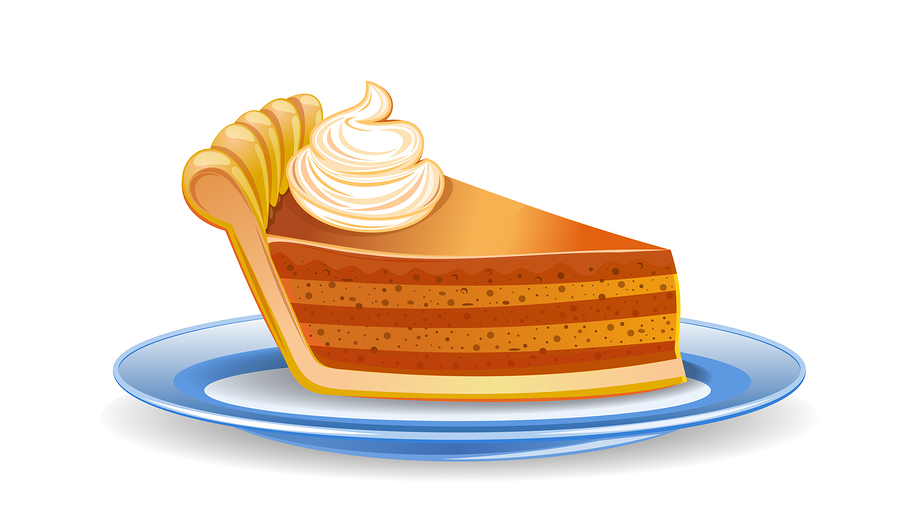     RULES   Adams County Fair Pie Baking ContestSaturday August 10th, 2019 at 10:00am during the Adams County FairAdams County Fair Pavilion, located by the east entrance of the Fairgrounds(By Moundview Memorial)Left over pie will be available for sampling after the event. Rules:The pies will be judged in 3 categories; Be Creative!!!Fruit Pies; examples apple, blueberry, peach, cherry, lemon etc.Specialty Pies; examples nut pies, pumpkin, custard, candy, sweet potatoCream Pies: Coconut, Banana etc. (prepare for the weather, i.e. ice for keeping cool)No store-bought Pies, only homemade pies please. (don’t spoil the fun)Pie must be entered in the name of the person who made it.This contest is intended for Adult (18 years and older) amateur bakers only. Professional Bakers or those who earn a portion of their livelihood from baking or cooking may not enter the contest.Each pie must be made from scratch .Pies will be available after the event for sampling.  Prizes (each category)1st Ribbon2nd  Ribbon3rd RibbonAdditional prizes TBAEntry:Bring your pie to the contest site Adams County Fairgrounds, East entrance Pavilion (by Moundview Memorial) at 10:00am on the day of the Pie Contest. THERE IS NO FEE FOR PARTICIPATING IN THIS EVENT.  The staff running the Pie-Baking Contest will have the final say on acceptability of pies. Pies must be covered until judging, plastic wrap is ok. If you are a winner, you give your permission to have your photo taken during the announcement ceremony and have it used for Fair promotional materials, including the Adams County Fair website.Judging:Judging starts at 10:30am. Minimum of three judges, depending on entries.Judges will be selected from Community Leaders.       Criteria:Overall appearanceCrust color, texture, doneness and flavorFilling consistency, doneness and flavorOverall tasteCreativity ScoringEach judge assigns a numerical value (1-5) in each criteria category, withoutConsultation with the other judges. The pie receiving the highest total numerical value is the winner in that category. In the case of a tie, the judges will judge those pies again. The decision of the judges is final. Judges will not know contestant names.Winners will be announced after the judging has been completed. Participants do not have to be present during the contest and judging.